La quimica y la vida       2°B            Ernesto Joel Valle VázquezMapa mental sobre la química en nuestra vida cotidiana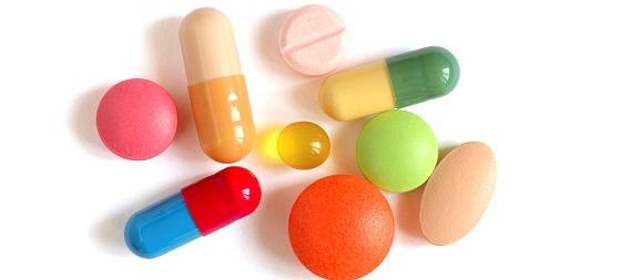 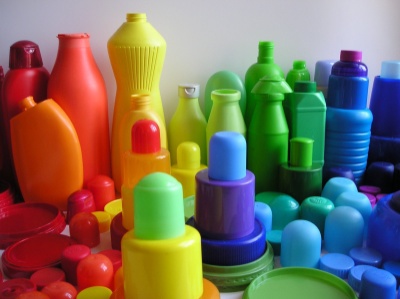 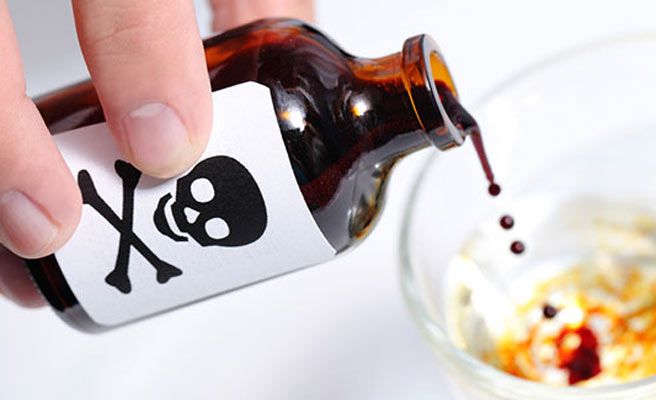 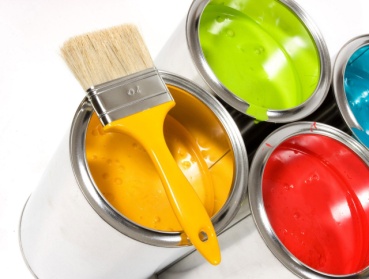 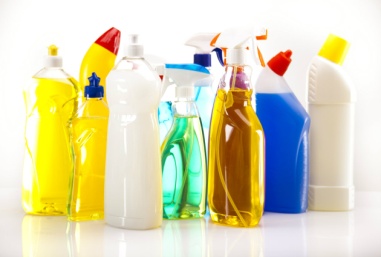 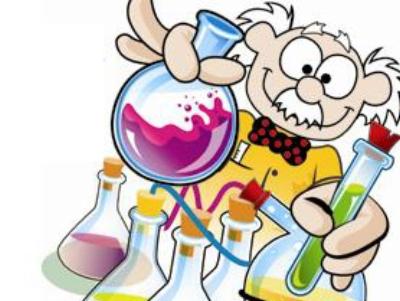 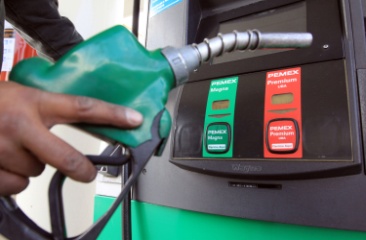 